План мероприятий, посвящённых Дню бабушек и дедушек в образовательных организациях МО «Вешкаймский район»Начальник Управления образования                                              Т.Н. АрхиповаСпирина Татьяна Викторовна884 243 2-13-94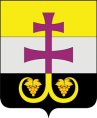 Муниципальное учреждениеУправление образованияадминистрации муниципального образования«Вешкаймский район»Ульяновской области433100, Ульяновская область,Вешкаймский район, р.п. Вешкайма,Ул. Комсомольская д. 14,Тел. (243) 2-13-70www.veshk-obr.ucoz.ruE-mail: Veshk_roo2007@mail.ru16.10.2017              № 1718Руководителям ОО №Наименование мероприятияДата проведения Ответственные1«Детская мастерская» Подготовка  сувениров и  изготовление поздравительных открыток для  дедушек  и  бабушек23.10. - 28.10.2017Руководители ОО2Беседа с детьми:«Старость  нужно   уважать», «Мои   любимые   бабушка  и  дедушка»,«Мамина мама»,«Лучший   помощник для  дедушки  и бабушки».23.10. - 28.10.2017Руководители ОО3Ярмарка   игр. Игры наших дедушек и бабушек "Жмурки", "Скованные цепи", " Краски", "Телефон"23.10. - 28.10.2017Руководители ОО4Организация выставки рисунков «Мои  любимые  дедушка  и  бабушка»23.10. - 28.10.2017Руководители ОО5Акция «Забота» Оказание тимуровской помощи людям преклонного возраста(уборка дворов)23.10. - 28.10.2017Руководители ОО6«Почта добра» - рассылка открыток бабушкам, дедушкам.26.10. - 28.10.2017Руководители ОО